Простые поделки своими рукамиОсенние свечи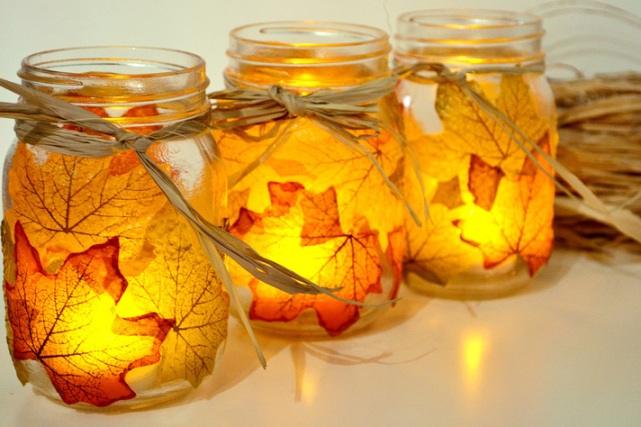 Вам понадобится:- листья (настоящие или искусственные (можно заменить цветной бумагой или тканью))- клей ПВА (клей для декупажа)- кисточка или губка- банка- нить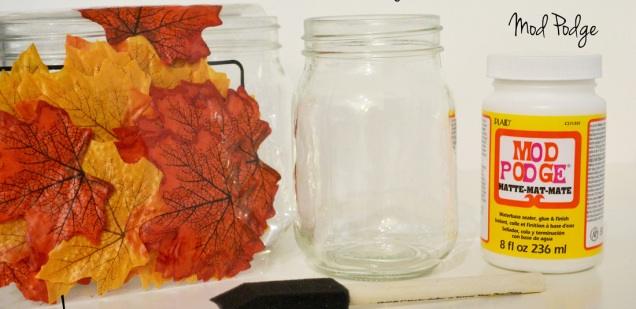 * Нанесите на банку клей.* Используйте прямые листья, чтобы украсить банку.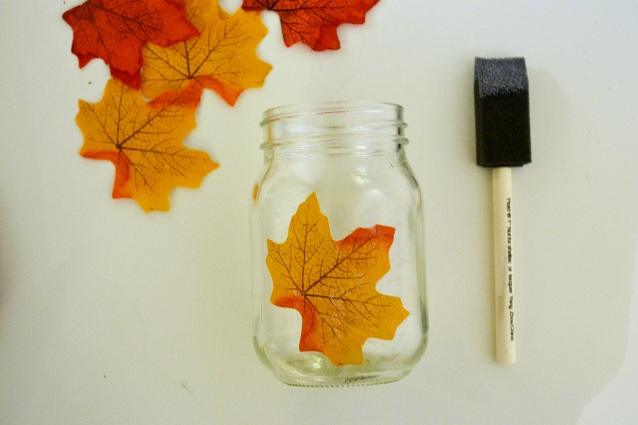 * Клеем для декупажа можете смазать приклеенные листья.* Добавьте для красоты нить и свечку.2. Раскрашенная чашка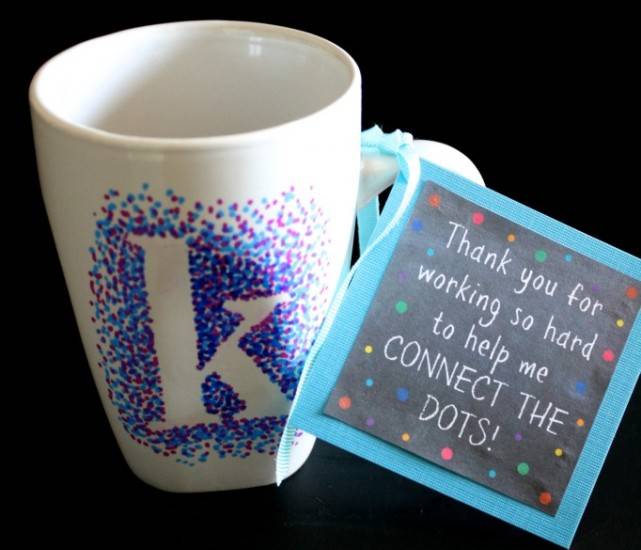 Вам понадобится:- масленые маркеры- картон- ножницы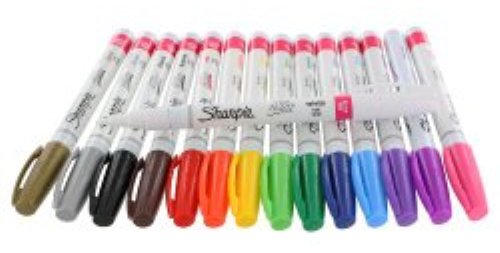 * Из картона вырежьте трафарет любого рисунка или буквы.* Приложите трафарет к чашке и начните наносить вокруг него точки маркерами разного цвета.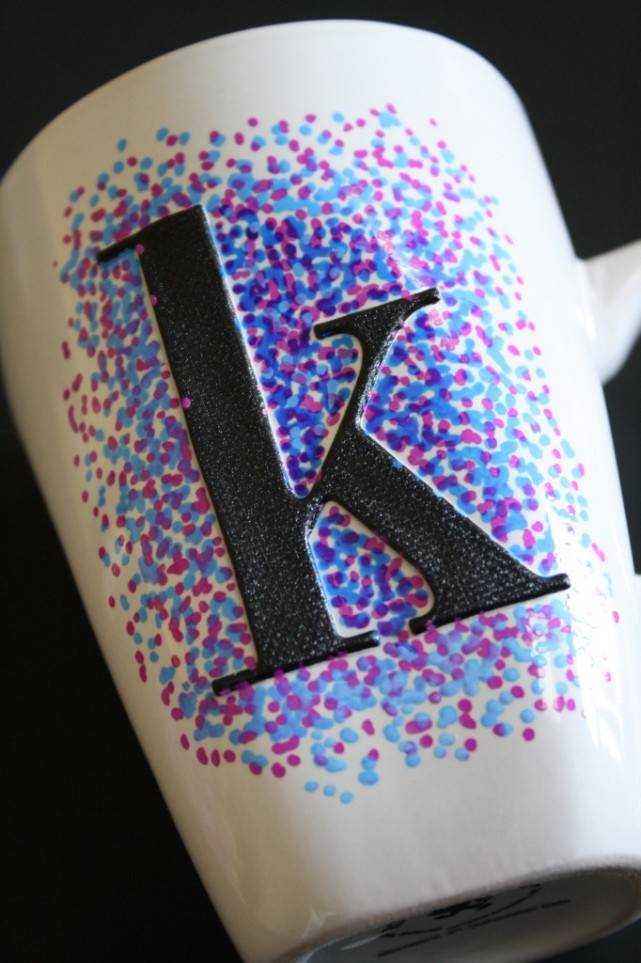 3. Раскрашенные баночки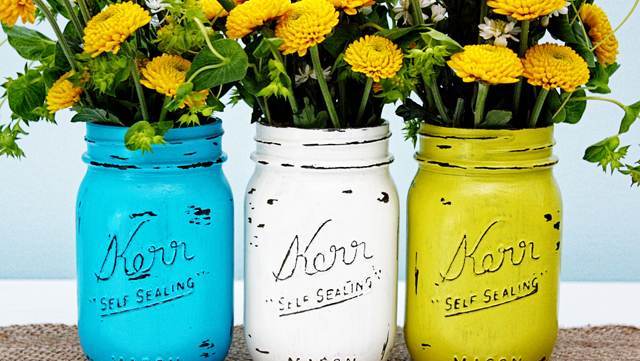 Вам понадобится:- банка- спирт (для чистки банки)- акриловые краски- украшения (цветы)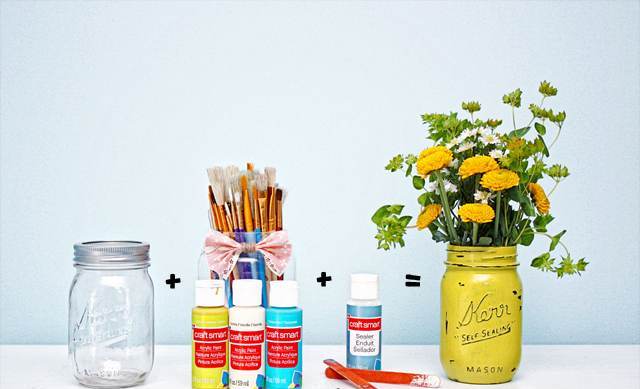 * Почистите банку спиртом.* Покрасьте банку в любой цвет и оставьте сушиться.* Можете добавить надпить маркером (в данном случае на банке нанесен рельф, который стирается).* Вставьте цветы в вазу.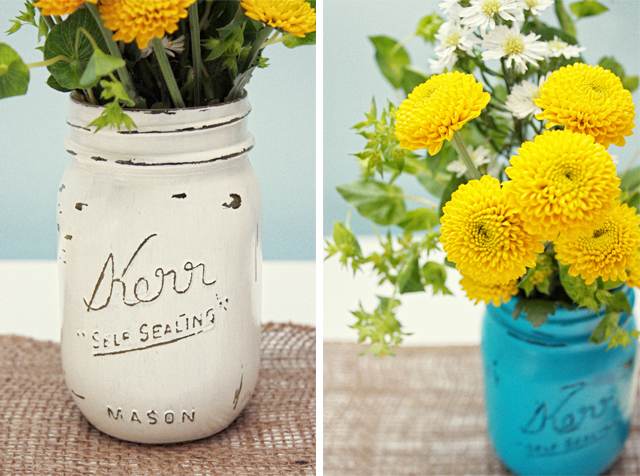 4. Цветные кеды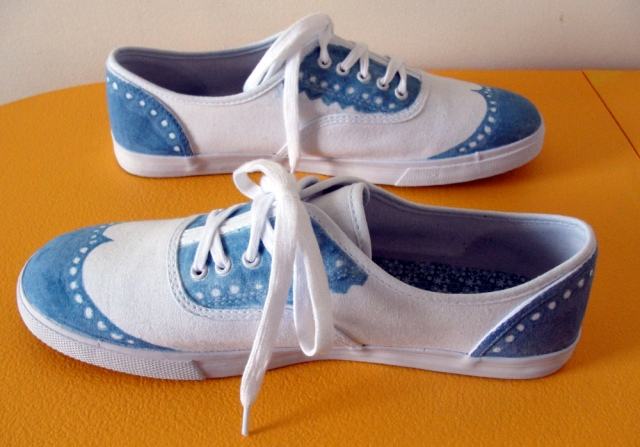 Вам понадобится:- тканевые маркеры, белые (светлые) кеды, карандаш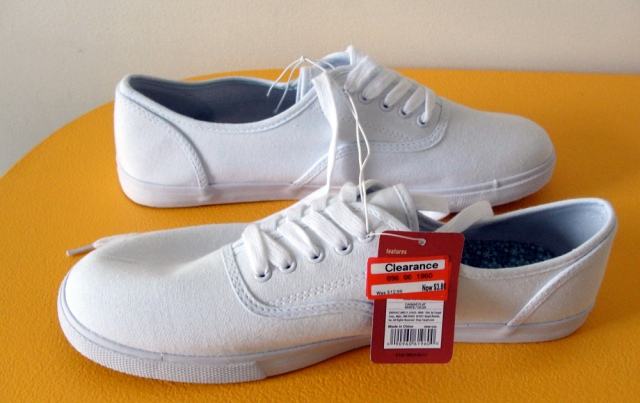 * Карандашом начертите желаемый рисунок на кедах.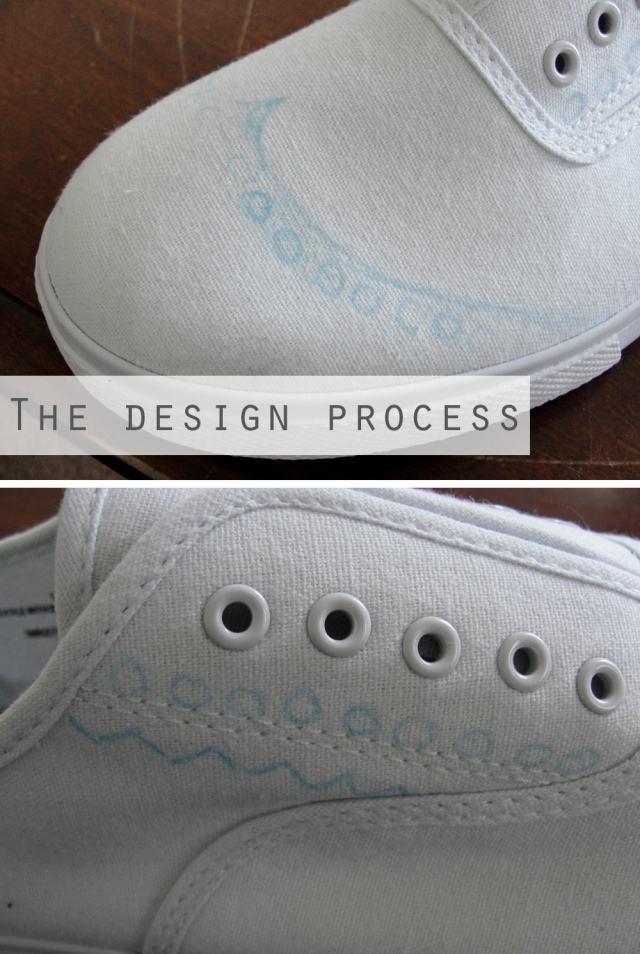 * Обведите маркером рисунок и начните раскрашивать, как вам больше нравится.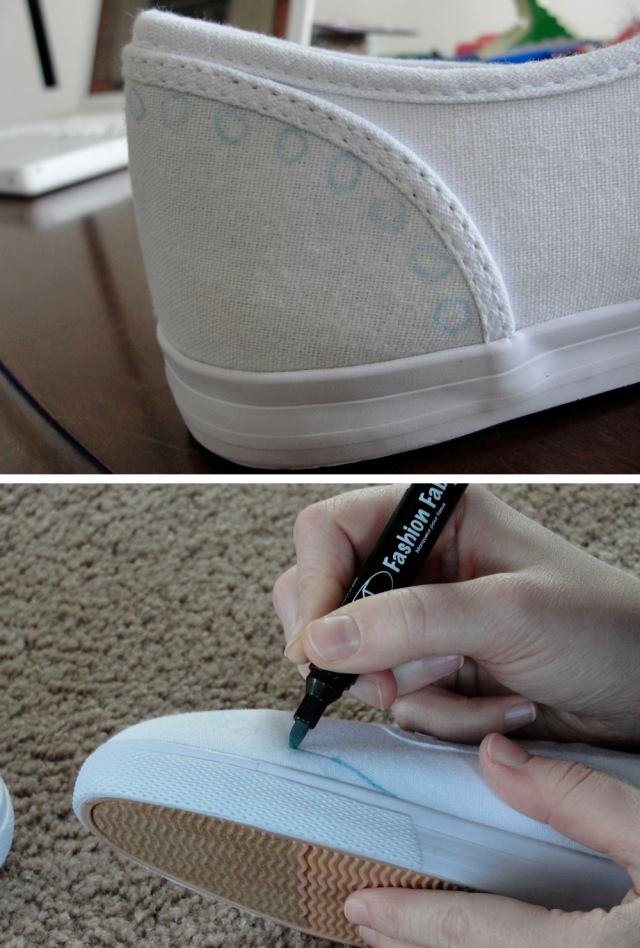 5. Поделка из винных пробок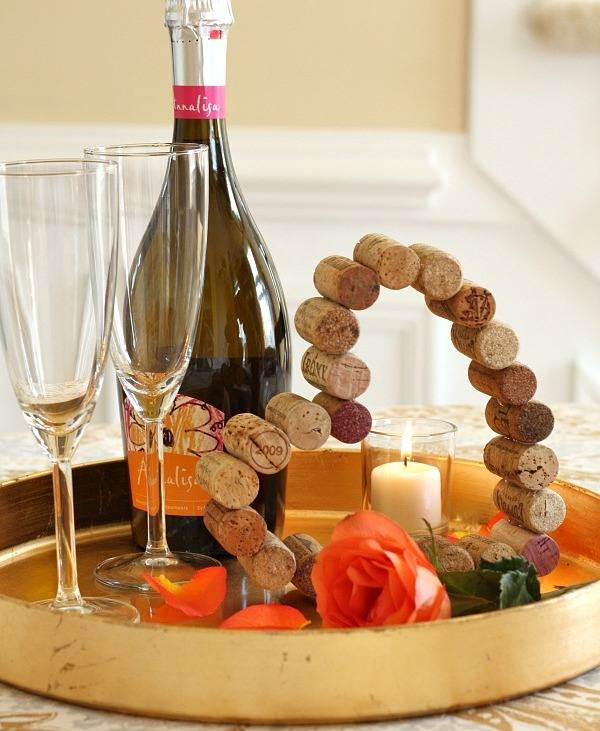 Вам понадобится:- винные пробки- бумага- карандаш- суперклей* Начертите на бумаге любою простую форму - в данном примере это форма сердца.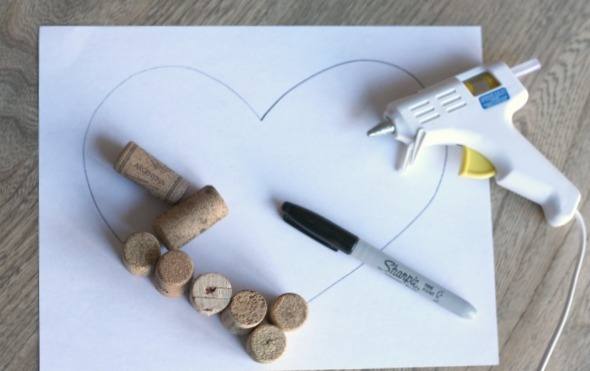 * Начните приклеивать пробки друг к другу (наносите клей только на бока, на концы не наносите, чтобы не приклеить их к бумаге), ставя их на рисунок, чтобы в итоге получить сердечко.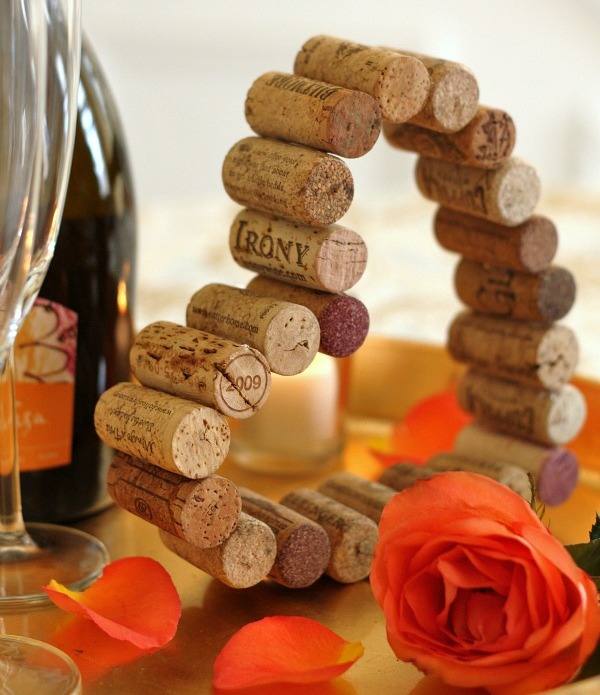 6. Шарф бесконечности из старой майки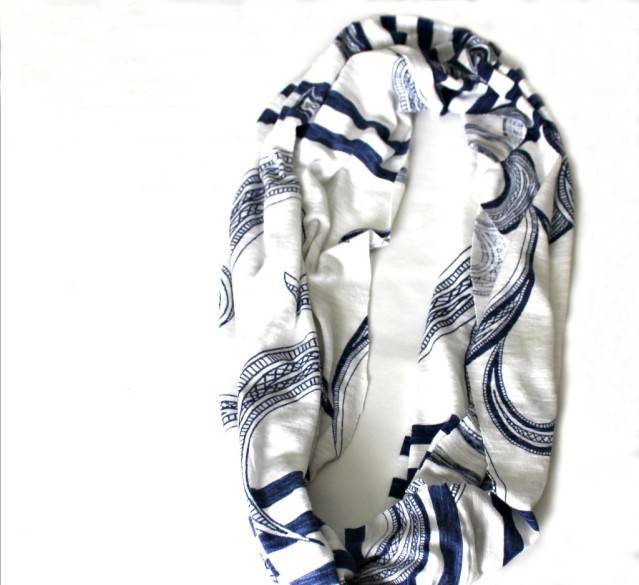 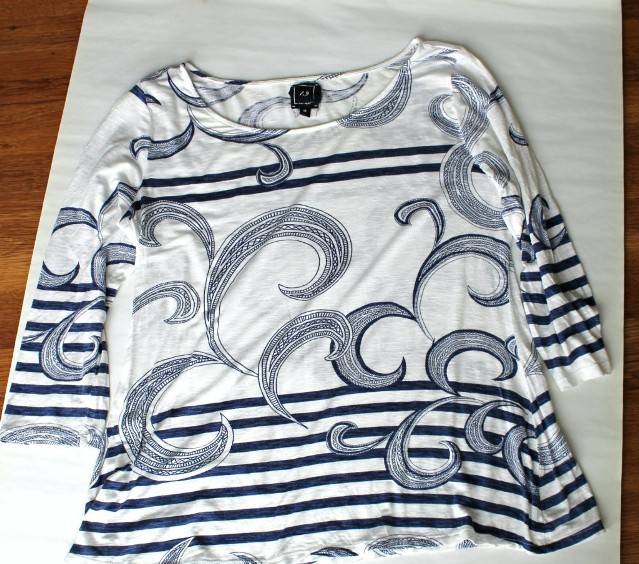 Вам понадобится:- старая/ненужная майка- ножницы- нитка и иголка (швейная машинка)* Отрежьте от футболки левый и правый края (см. изображение). Ширина футболки после этого станет 35 см.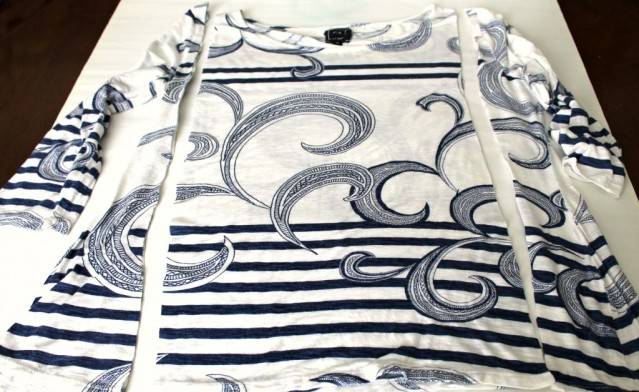 * Отрежьте небольшую часть снизу и сверху (где горлышко).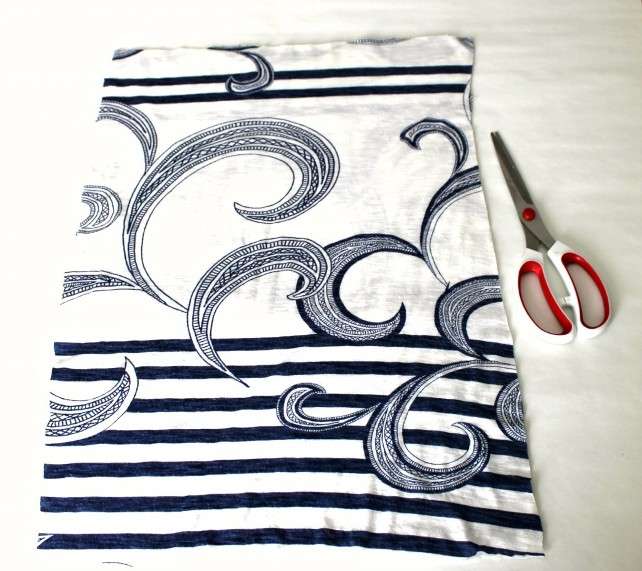 * Сшейте обе половинки изнутри, и у вас получится шарфик.7. Яркие вазы из стеклянных бутылок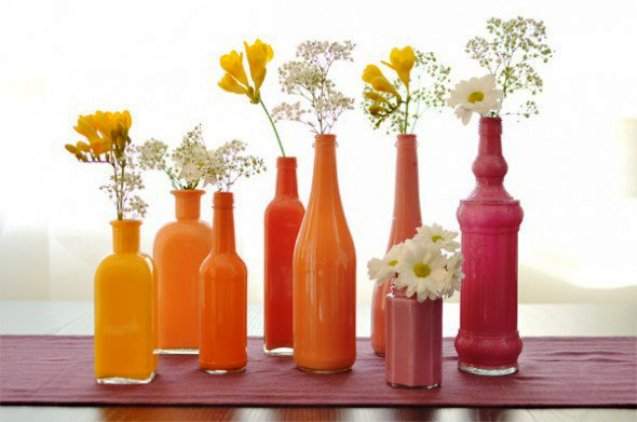 Вам понадобится:- акварельные краски- бутылки- миска и кисточка (при необходимости)- шприц (при необходимости)* Налейте немного краски в миску. Можно смешать несколько красок, чтобы получить другой цвет.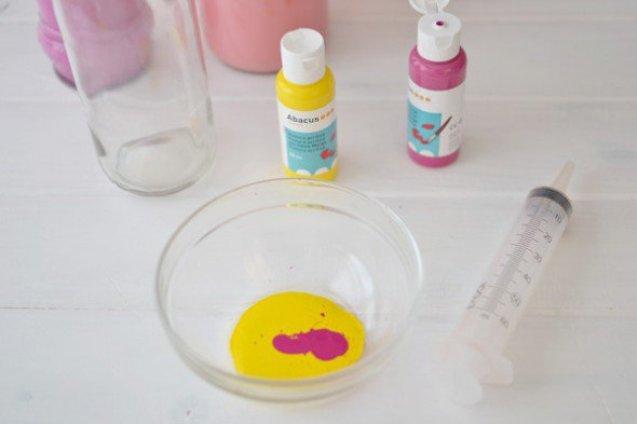 * Налейте краску в бутылку. Удобнее это делать при помощи шприца - набираете в шприц краску, и впрыскиваете ее потом в бутылку.* Поворачивайте бутылку, чтобы краска покрыла все стекло внутри.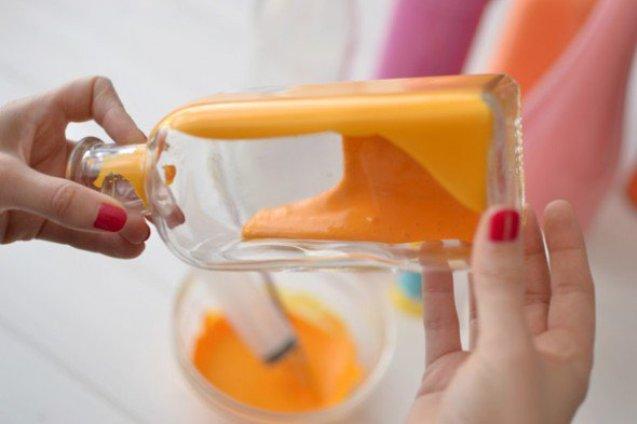 * Переверните бутылку и оставьте в таком положении в раковине - лишняя краска вытечет.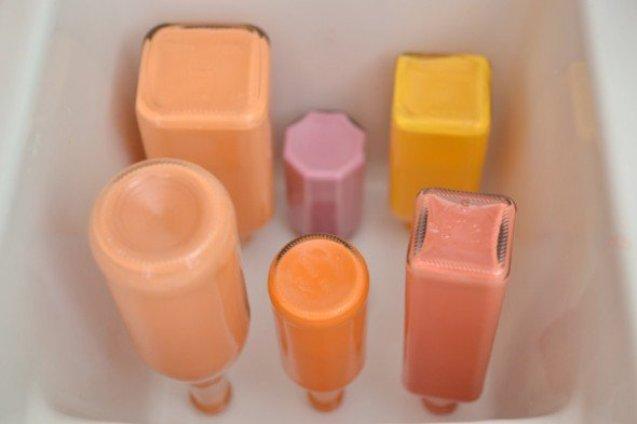 * Когда краска высохнет, можете добавить в вазу воды и вставить в нее цветы.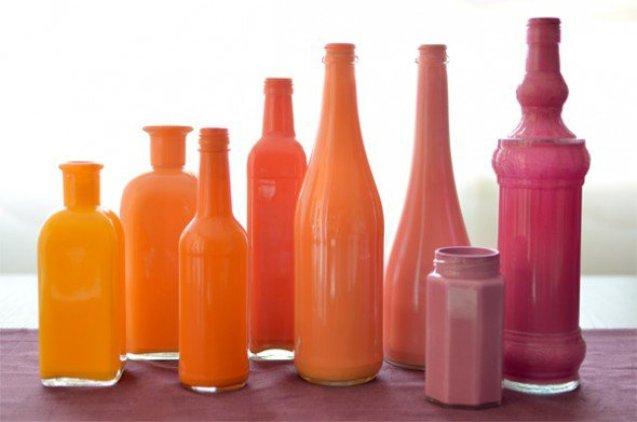 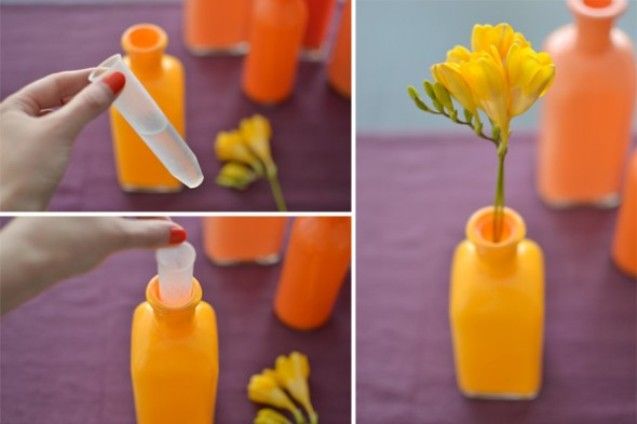 8. Сушилка для полотенецЕсли у вас есть старая лестница, вы можете ее почистить, при необходимости обработать наждачной бумагой и даже покрасить. После этого ее можно поставить в ванной, чтобы вешать полотенца.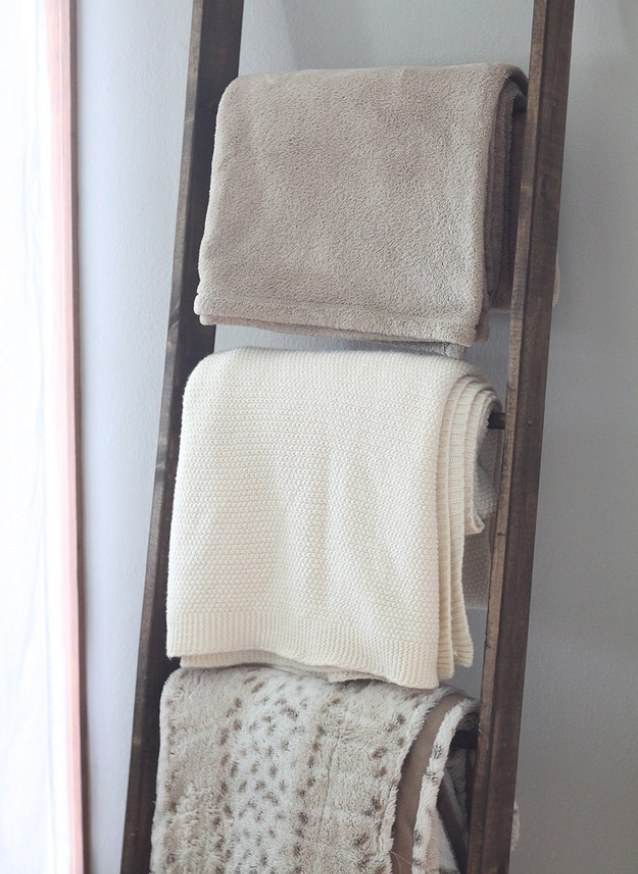 9. Гирлянда из бумажных чашек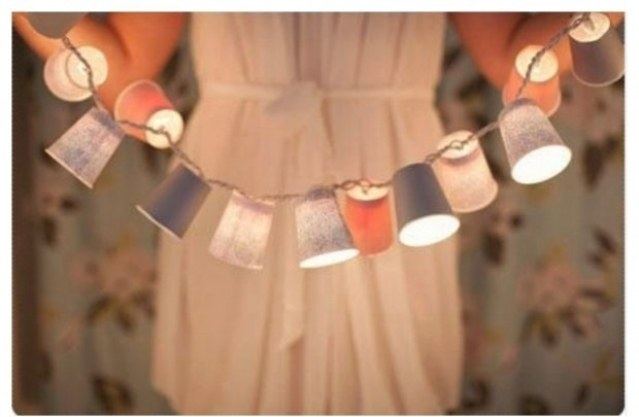 Вам понадобится:- бумажные чашки- обычная гирлянда- нож или ножницы.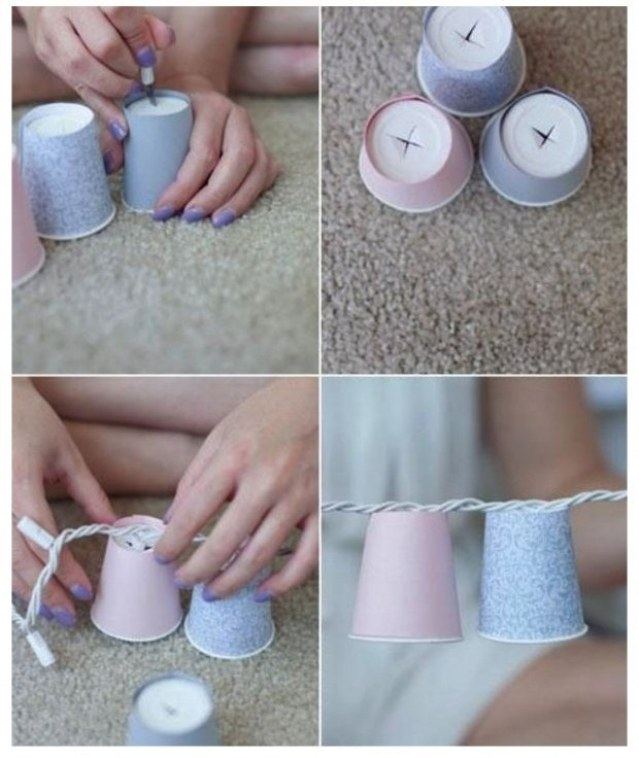 * В каждой чашечке сделайте крестообразный надрез.* В каждое отверстие вставьте по лампочке из гирлянды.* Украсьте гирляндой помещение.10. Золотистый холстДаже если вы совсем не умеете рисовать, вы сможете сделать очень красивый проект и украсить им интерьер.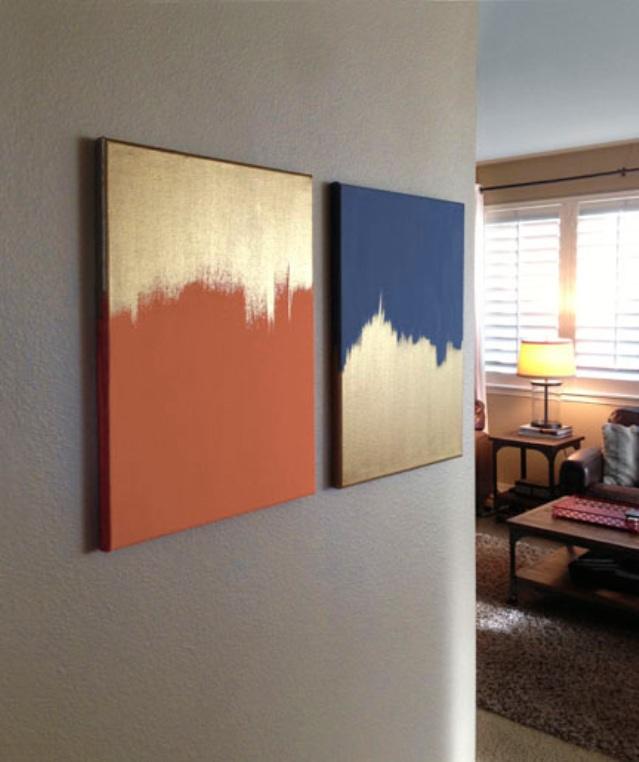 Вам понадобится:- 2 белых холста- золотая, синяя и оранжевая акриловая краска- кисть-губка* Покрасьте каждый холст 2-3 слоями золотой краски - после каждого слоя дайте краске высохнуть.* С помощью кисти-губки, начните красить холсты. Один будет синего цвета, а другой оранжевого. Делайте одни линии короче, другие длиннее.11. Разноцветные ключиЕсли у вас несколько одинаковых ключей от разных замков, используйте лак для ногтей, чтобы покрасить их. Тем самым вы будете знать какой ключ от какого замка.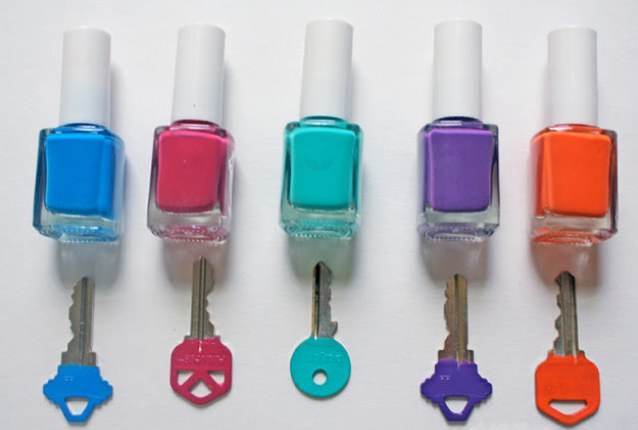 12. Цветные подсвечники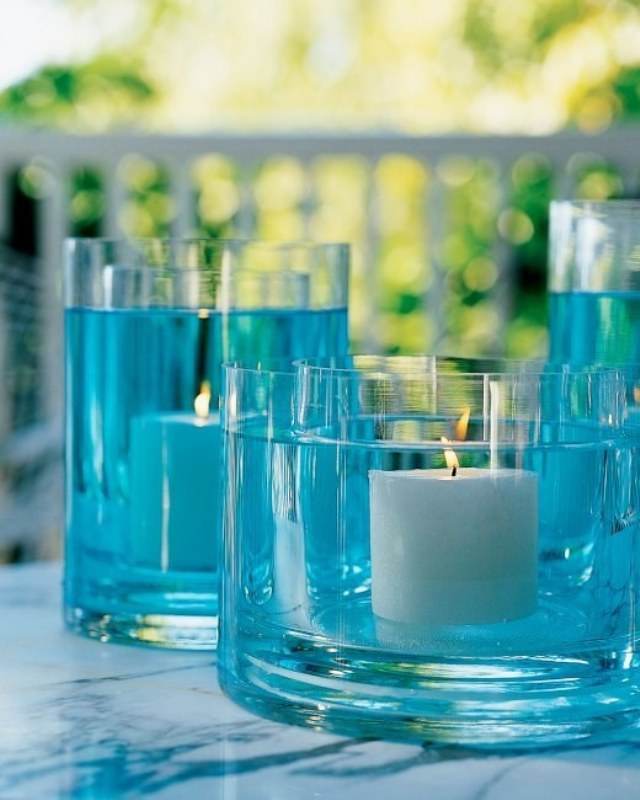 Вам понадобится:- широкий стакан и узкий стакан (или вазы разного размера)- суперклей- пищевой краситель- свечка* Поставьте малый стакан в большой, и закрепите оба клеем - нанесите клей на дно малого стакана.* Налейте воды в промежуток между стаканами и добавьте пищевой краситель.* Внутрь малого стакана поставьте свечку.13. Ваза из лампочки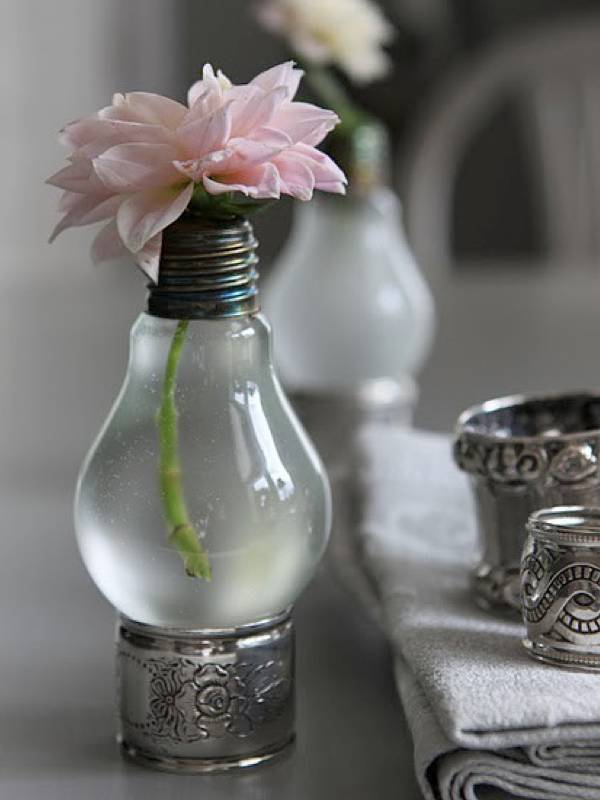 Вам понадобится:- лампочка- плоскогубцы- отвертка- проволока (при необходимости)- крышка для основы вазы (при необходимости)- суперклей- перчатки и спец. очки (для защиты рук и глаз)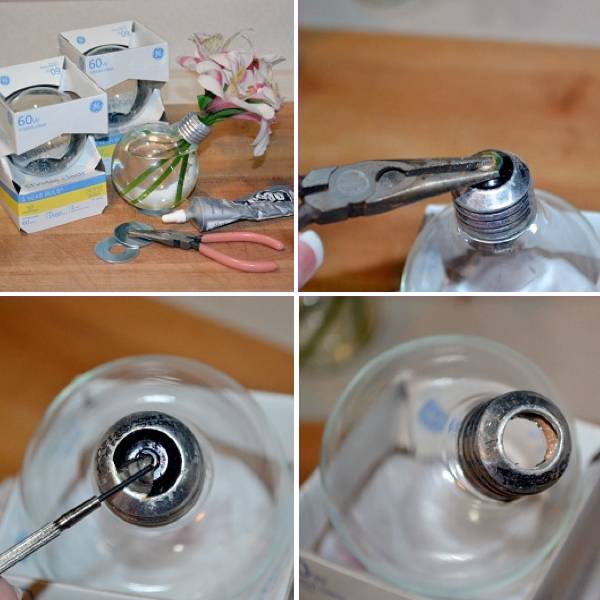 * Плоскогубцами снимите кончик лампочки.* Отверткой или плоскогубцами удалите лишнее стекло у основания. Возможно, вам придется избавиться от нескольких слоев стекла – будьте аккуратны и внимательны.* Приклейте лампочку к основе (пластиковой крышке).* Лампочку можно также повесить – для этого используйте проволоку.* Можете усложнить задачу и добавить светодиодную лампочку. Для этого, кроме лампочки, вам понадобятся небольшие батарейки. 14. Рисунок привидения на футболке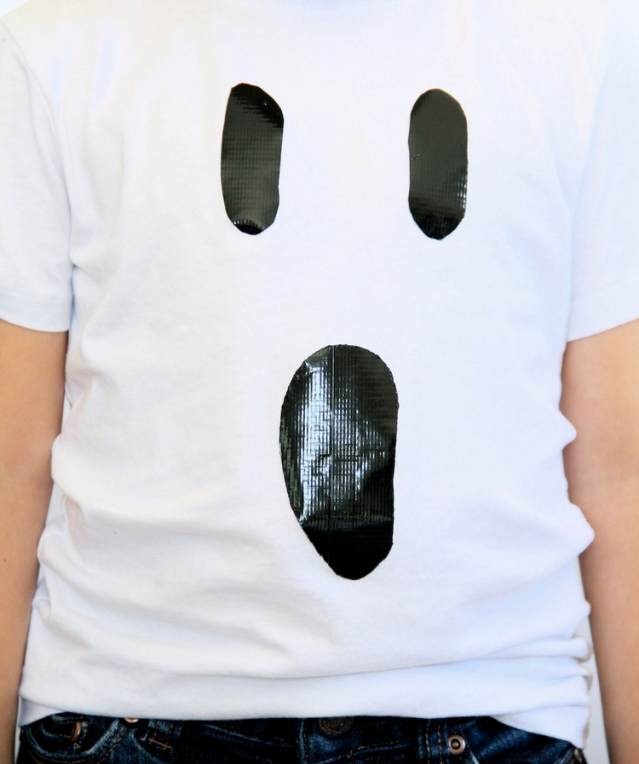 Вам понадобится:- широкая клейкая лента- светлая футболка- ножницы* Из клейкой ленты вырежьте детали вашего привидения (глаза и рот, например)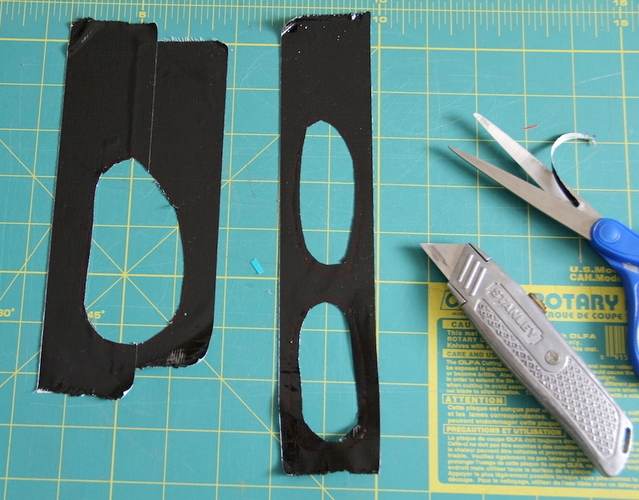 * Приклейте все детали аккуратно к футболке.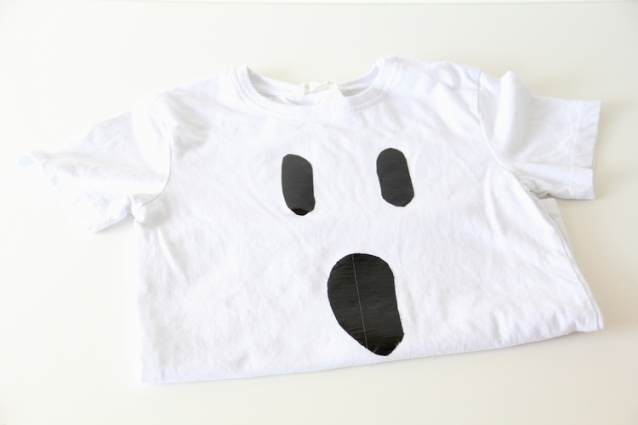 15. Подставка под карандаши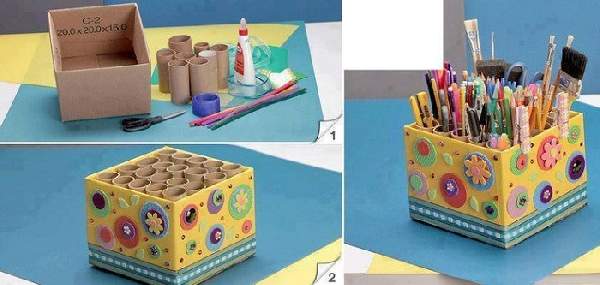 